Контакты бизнес-центра «Менделеевский» (ул. Менделеевская, 9)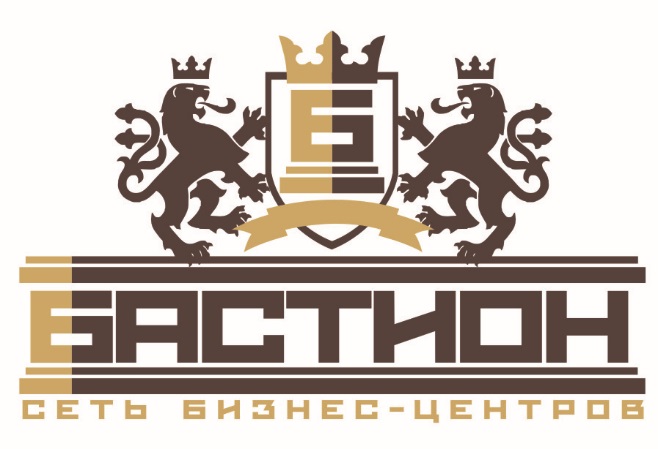 www.bastion.spb.ru  vk.com/bc_bastion  facebook.com/groups/856285037805653/ twitter.com/reklamalitovska Единый номер для аренды помещений333-30-01ДолжностьКабинетФИОКонтактыУправляющий бизнес-центром 220Самарцев Антон Вячеславович8-921-375-40-46740-77-47333-30-01 доб.2факс 447-93-67arenda@bcm9.ru Бухгалтерия, отдел аренды Литовская,10 3301Боднева Наталья БорисовнаЧикова Александра Сергеевна292-84-78arenda@bastion.spb.ru8-964-610-85-80arenda2@bastion.spb.ruСервисный инженер220Колотилин Алексей Иванович 740-79-41operation@bcm9.ru ОхранаХолл740-77-44